Пояснительная записка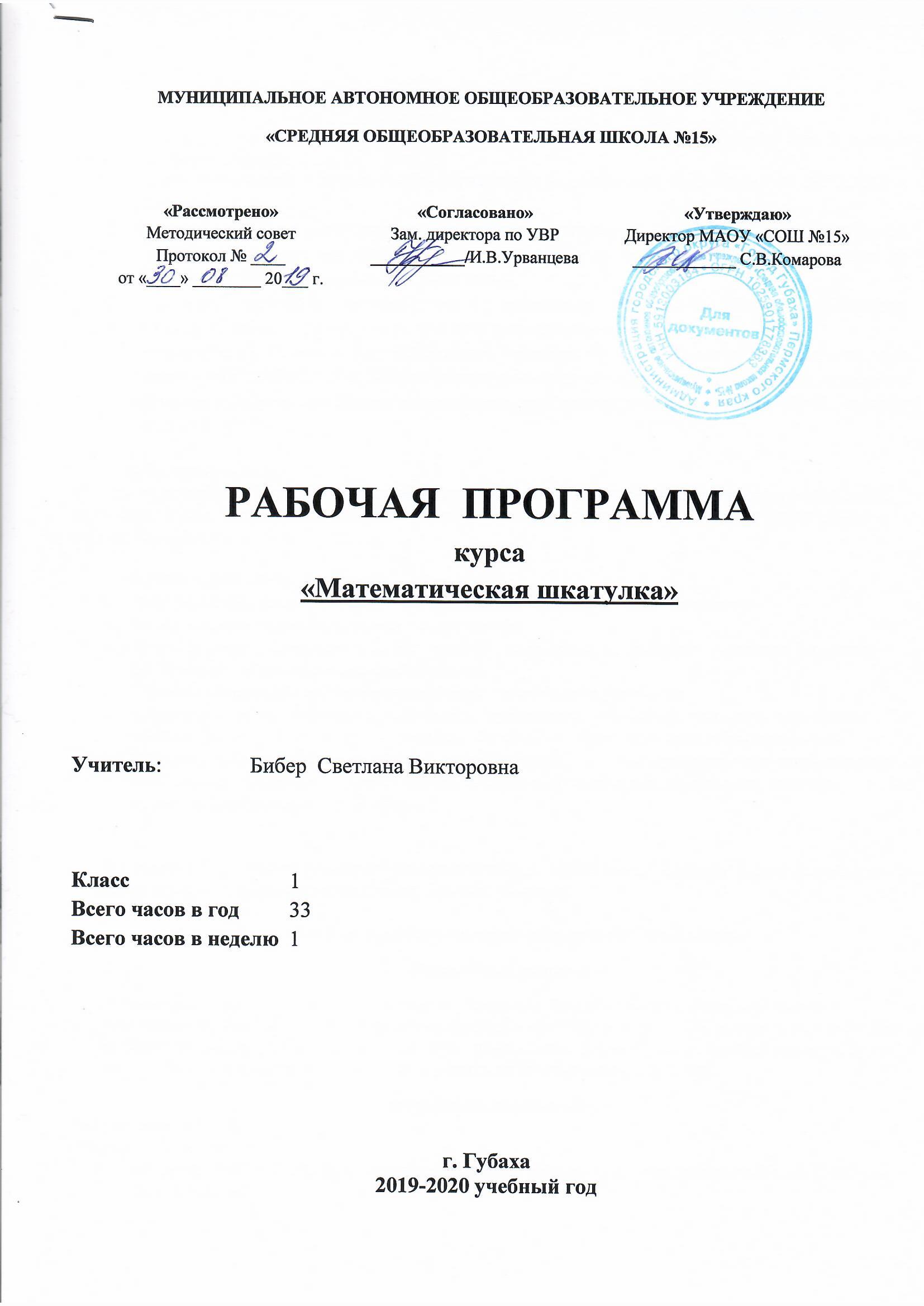 Программа по внеурочной деятельности «Математическая шкатулка» для 1 класса составлена на основании:Закона Российской Федерации «Об образовании в Российской Федерации» от 29.12.2012 г. №273-ФЗ;Федерального государственного образовательного стандарта начального общего образования, утвержденного приказом Министерства образования и науки Российской Федерации от 06.10.2009 г. №373 с внесенными изменениями;Примерной основной образовательной программы начального общего образования, организационный раздел «План внеурочной деятельности»;Постановления Главного государственного санитарного врача Российской Федерации «Об утверждении СанПиН 2.4.2. 2821-10 «Санитарно-эпидемиологические требования к условиям и организации обучения в общеобразовательных учреждениях» от 29.12.2010 № 189 (в редакции от 24.11.2015)           Цель программы: Создание условий для формирования интеллектуальной активности; развитие логического мышления, внимания, памяти, творческого воображения, наблюдательности, последовательности  рассуждений и их доказательности.Задачи программы: Формирование умения рассуждать как компонента логической грамотности; Освоение эвристических приемов  рассуждений;  Формирование   интеллектуальных   умений,   связанных   с   выбором   стратегии  решения, анализом ситуации, сопоставлением данных; Развитие познавательной активности и самостоятельности учащихся; Формирование   способностей   наблюдать,   сравнивать,   обобщать,   находить  простейшие   закономерности,   использовать   догадку,   строить   и   проверять  простейшие гипотезы; Формирование     пространственных     представлений     и     пространственного  воображения; Привлечение учащихся к  обмену информацией в ходе свободного общения на  занятиях. Развитие памяти, личностной сферы.Программа «Математическая шкатулка» рассчитана на обучающихся 1 класса, 1 занятие в неделю (33 занятия в год).  Продолжительность занятия: 40 минут.Результаты освоения курса внеурочной деятельностиЛичностные результаты:Результаты первого уровня: приобретение учениками знаний в области счёта, измерений; овладения основами логического мышления; овладение способами решения по алгоритму; развитие   любознательности,   сообразительности   при   выполнении  разнообразных заданий проблемного и эвристического характера. Приобретение умения работать в парах и группах.Метапредметные результаты:Регулятивные УУД:Учащиеся научатся: постановке учебной задачи на основе соотнесения того, что уже известно и освоено, и того, что еще неизвестно;определению последовательности промежуточных целей с учетом конечного результата; составлению плана и последовательности действий; внесению необходимых дополнений и корректив в план и способ действия в случае расхождения эталона, реального действия и его продукта;сознанию качества и уровня усвоения (на сколько усвоили полученную информацию); выполнять пробное учебное действие, фиксировать индивидуальное затруднение  в пробном действии; контролировать свою деятельность: обнаруживать и исправлять ошибки.Коммуникативные УУДУчащиеся научатся: планировать учебное сотрудничество с учителем и сверстниками;определению цели, функций участников, способов взаимодействия;постановке вопросов;инициативному сотрудничеству в поиске и сборе информации;разрешению конфликтов;выявлению, идентификации проблемы, поиску и оценке альтернативных способов разрешения конфликта, принятию решения и его реализации;управлению поведением партнера; контролю, коррекции, оценке его действий;умению с достаточной полнотой и точностью выражать свои мысли в соответствии с задачами и условиями коммуникации; владению монологической и диалогической формами речи в соответствии с грамматическими и синтаксическими нормами родного языка;аргументировать  свою позицию в коммуникации,  учитывать  разные мнения,  использовать критерии для обоснования своего суждения. участвовать  в   обсуждении   проблемных  вопросов, высказывать собственное мнение и аргументировать его; включаться  в   групповую   работу. Познавательные УУД:Учащиеся научатся:сравнивать  разные   приемы   действий,  выбирать  удобные   способы   для  выполнения конкретного задания; моделировать в процессе совместного обсуждения алгоритм решения числового  кроссворда; использовать его в ходе самостоятельной работы;  применять  изученные способы учебной работы и приёмы вычислений   для  работы с числовыми головоломками. анализировать  правила   игры;  действовать  в   соответствии   с   заданными  правилами; сопоставлять  полученный (промежуточный, итоговый) результат с заданным  условием. Итоги реализации программы:1.Выпуск математической газеты2.Математический КВН.3.Викторина. Турнир «Смекалистых».4.Проект - «Коллективная работа по организации классной выставки» (лучшие загадки, ребусы, задачи повышенной трудности, задачи составленные детьми).Содержание программы№ п/пПеречень разделов, тем программыОписание содержанияФормы организацииВиды деятельностиВводное занятие. Число и цифра. (2 ч)Вводное занятие. Число и цифра. (2 ч)Вводное занятие. Число и цифра. (2 ч)Вводное занятие. Число и цифра. (2 ч)Вводное занятие. Число и цифра. (2 ч)1Вводное занятие. Математика – это интересно. Числа окружают  нас. Занимательные задачи на сложение. Загадки – смекалки.Знакомство с работой в кружке (для чего нужен кружок, чем дети будут заниматься, в этом кружке и как будем работать). Практическая работа.        Занимательная задача на сложение. Упражнения на проверку знания нумера- ции (в пределах 10, 20). Загадки. Объяснение игры  «Узнай цифру»Познавательная играРешение задач, рассуждение, вычисления2Упражнения на проверку знания нумерации. Игра «Узнай цифру». Числа в загадках, пословицах и поговорках.Знакомство с работой в кружке (для чего нужен кружок, чем дети будут заниматься, в этом кружке и как будем работать). Практическая работа.        Занимательная задача на сложение. Упражнения на проверку знания нумера- ции (в пределах 10, 20). Загадки. Объяснение игры  «Узнай цифру»Игра - соревнование Познавательная играВычисления, математические раскраски Наблюдения, рассужденияКак предметы можно измерять на глаз (3 ч).Как предметы можно измерять на глаз (3 ч).Как предметы можно измерять на глаз (3 ч).Как предметы можно измерять на глаз (3 ч).Как предметы можно измерять на глаз (3 ч).3Как предметы можно измерять на глаз.  Форма, размер. Игра «Задумай число»Как развивать глазомер. Измерение предметов сначала на глаз, а потом проверить результат измерения линейкой. Разъяснение игры «Задумай число», как надо отгады-вать задуманное число.      Практическая работа: упражнения в измерении на глаз (работа в группах). Задачи в стихах. Задача – смекалка. Задача – шутка. Загадки. Игра «Задумай число», в основу которой положены формулы: а+х= b, х+а=b .Познавательная играПрактическая работа, вычисления4Задача-смекалка. Задача-шутка.Загадки. Игра- соревнование «Веселый счетКак развивать глазомер. Измерение предметов сначала на глаз, а потом проверить результат измерения линейкой. Разъяснение игры «Задумай число», как надо отгады-вать задуманное число.      Практическая работа: упражнения в измерении на глаз (работа в группах). Задачи в стихах. Задача – смекалка. Задача – шутка. Загадки. Игра «Задумай число», в основу которой положены формулы: а+х= b, х+а=b .Познавательная играВычисления, математические раскраски5Упражнения в измерении на глаз. Загадки. Задачи-смекалки.Как развивать глазомер. Измерение предметов сначала на глаз, а потом проверить результат измерения линейкой. Разъяснение игры «Задумай число», как надо отгады-вать задуманное число.      Практическая работа: упражнения в измерении на глаз (работа в группах). Задачи в стихах. Задача – смекалка. Задача – шутка. Загадки. Игра «Задумай число», в основу которой положены формулы: а+х= b, х+а=b .Познавательная играРешение задач, рассуждение, вычисленияСравнение фигур (2 ч).Сравнение фигур (2 ч).Сравнение фигур (2 ч).Сравнение фигур (2 ч).Сравнение фигур (2 ч).6Сравнение фигур.  Геометрия – вокруг нас. Геометрические фигуры. Их виды. Животные из геометрических фигур. Что такое ребус?Геометрические фигуры, их виды, почему их так назвали. Сравнение геометрических фигур в виде «человечков». Что такое ребус и как его можно разгадать.       Практическая работа: упражнения на сравнение фигур. Отгадывание простейших ребусов. Задачи в стихах. Задача – смекалка. Загадки. Игра «На 5 больше и на 5 меньше».Практическая работаПознавательная играПрактическая работа, вычисления7Веселая геометрия. Геометрические фигуры. Животные. Ребусы. Прятки с фигурами. Лабиринты.Геометрические фигуры, их виды, почему их так назвали. Сравнение геометрических фигур в виде «человечков». Что такое ребус и как его можно разгадать.       Практическая работа: упражнения на сравнение фигур. Отгадывание простейших ребусов. Задачи в стихах. Задача – смекалка. Загадки. Игра «На 5 больше и на 5 меньше».Познавательная играПрактическая работа, вычисления;геометрический диктант, отгадывание ребусовИгра «Задумай число» (3 ч).Игра «Задумай число» (3 ч).Игра «Задумай число» (3 ч).Игра «Задумай число» (3 ч).Игра «Задумай число» (3 ч).8Игра «Задумай число».  В лабиринте чисел. Магия чисел. Задачи-смекалки. Задачи в стихах.Объяснение игры. Отгадывание полученного результата основано на зна-нии частного случая свойст-ва вычитания числа из суммы вида: (х+а)-х=а, где а - число, которое предлагает прибавить ведущий эту игру. Игра «Узнай, на которой парте лежит флажок». В процессе этой игры дети решают задачи на нахождение неизвестного уменьшаемого по известным вычитаемому и разности.      Практическая работа: игра «Задумай число» (отгадывание результата вычислений). В основе игры лежит вычи-тание числа из суммы вида: (х+а)-х=а. Задачи в стихах на разностное сравнение. Задача – смекалка. Занимательный квад-рат. Задачи – шутки. Загадки. Игра «Узнай, на которой парте лежит флажок» (решение задач на нахождение уменьшаемого).Познавательная играПрактическая работа, вычисления.9Задача-смекалка. Загадки. Задачи со спичками. Математические головоломки. Магические квадраты.Объяснение игры. Отгадывание полученного результата основано на зна-нии частного случая свойст-ва вычитания числа из суммы вида: (х+а)-х=а, где а - число, которое предлагает прибавить ведущий эту игру. Игра «Узнай, на которой парте лежит флажок». В процессе этой игры дети решают задачи на нахождение неизвестного уменьшаемого по известным вычитаемому и разности.      Практическая работа: игра «Задумай число» (отгадывание результата вычислений). В основе игры лежит вычи-тание числа из суммы вида: (х+а)-х=а. Задачи в стихах на разностное сравнение. Задача – смекалка. Занимательный квад-рат. Задачи – шутки. Загадки. Игра «Узнай, на которой парте лежит флажок» (решение задач на нахождение уменьшаемого).Познавательная играРешение задач, рассуждение, вычисления10Математическое путешествие в страну «Числяндию».Объяснение игры. Отгадывание полученного результата основано на зна-нии частного случая свойст-ва вычитания числа из суммы вида: (х+а)-х=а, где а - число, которое предлагает прибавить ведущий эту игру. Игра «Узнай, на которой парте лежит флажок». В процессе этой игры дети решают задачи на нахождение неизвестного уменьшаемого по известным вычитаемому и разности.      Практическая работа: игра «Задумай число» (отгадывание результата вычислений). В основе игры лежит вычи-тание числа из суммы вида: (х+а)-х=а. Задачи в стихах на разностное сравнение. Задача – смекалка. Занимательный квад-рат. Задачи – шутки. Загадки. Игра «Узнай, на которой парте лежит флажок» (решение задач на нахождение уменьшаемого).Познавательная играРешение задач, рассуждение, вычисления, обучение решению головоломок Загадочные слова (5 ч).Загадочные слова (5 ч).Загадочные слова (5 ч).Загадочные слова (5 ч).Загадочные слова (5 ч).11-12Загадочные слова.  Чтение загадочно написанных слов, как их разгадать, составление ребусов детьми. Игра «Весёлый счёт». Перед детьми две одинаковые таблицы с числами от 1 до 24. Числа написаны не по порядку, а разбросаны по всей таблице. Нужно называть числа по порядку и показывать их указкой.        Практическая работа: отгадывание ребусов. Занимательные задачи на сложение. Упражнения на знания нумерации. Задача – смекалка. Задача – шутка. Загадки. Игра «Весёлый счёт» (в пределах 24).Познавательная играРешение задач, рассуждение, составление ребусов13-14Ребусы. Задачи в стихах на сложение. Задача – шутка.Чтение загадочно написанных слов, как их разгадать, составление ребусов детьми. Игра «Весёлый счёт». Перед детьми две одинаковые таблицы с числами от 1 до 24. Числа написаны не по порядку, а разбросаны по всей таблице. Нужно называть числа по порядку и показывать их указкой.        Практическая работа: отгадывание ребусов. Занимательные задачи на сложение. Упражнения на знания нумерации. Задача – смекалка. Задача – шутка. Загадки. Игра «Весёлый счёт» (в пределах 24).Познавательная играРешение задач, рассуждение, составление ребусов15Математические игры. Загадочные слова.  Чтение загадочно написанных слов, как их разгадать, составление ребусов детьми. Игра «Весёлый счёт». Перед детьми две одинаковые таблицы с числами от 1 до 24. Числа написаны не по порядку, а разбросаны по всей таблице. Нужно называть числа по порядку и показывать их указкой.        Практическая работа: отгадывание ребусов. Занимательные задачи на сложение. Упражнения на знания нумерации. Задача – смекалка. Задача – шутка. Загадки. Игра «Весёлый счёт» (в пределах 24).Познавательная играВычисления, отгадывание математических загадок, ребусовВесёлые задачки (3 ч).Весёлые задачки (3 ч).Весёлые задачки (3 ч).Весёлые задачки (3 ч).Весёлые задачки (3 ч).16Весёлые задачки.  Задачи в стихах на сложение и вычитание.Вспоминаем, что такое ребусы и весёлые задачки, как их разгадать. Объяснение игры «Число дополняй, а сам не зевай» (развивает внимание, быстроту мышления).       Практическая работа: отгадывание ребусов. Задачи в стихах на сложение. Задача – смекалка. Задача – шутка. Загадки. Игра «Число дополняй, а сам не зевай!».Познавательная играРешение задач, рассуждение, вычисления17Вспоминаем, что такое ребусы и весёлые задачки, как их разгадать. Объяснение игры «Число дополняй, а сам не зевай» (развивает внимание, быстроту мышления).       Практическая работа: отгадывание ребусов. Задачи в стихах на сложение. Задача – смекалка. Задача – шутка. Загадки. Игра «Число дополняй, а сам не зевай!».Познавательная играРешение задач, рассуждение, вычисления18Задача – шутка. Задача-смекалка. Загадки. Ребусы.Вспоминаем, что такое ребусы и весёлые задачки, как их разгадать. Объяснение игры «Число дополняй, а сам не зевай» (развивает внимание, быстроту мышления).       Практическая работа: отгадывание ребусов. Задачи в стихах на сложение. Задача – смекалка. Задача – шутка. Загадки. Игра «Число дополняй, а сам не зевай!».Познавательная играРешение задач, рассуждение, вычисленияЛюбимые фигуры (3 ч).Любимые фигуры (3 ч).Любимые фигуры (3 ч).Любимые фигуры (3 ч).Любимые фигуры (3 ч).19Проект «Любимые фигуры»  Геометрические фигуры, их виды, почему их так назвали.  Работа над проектом «Любимые фигуры»: Геометрические фигуры, их виды, почему их так назвали.   Разгадывание весёлых задачек и как их составить. Объяснение игры «Задумай число», игра основана на решении задач на нахождение неизвестного вычитаемого. В данном случае решаем задачу по уравнению: 15-х=8.      Практическая работа: разрезывание геометрической фигуры на части и сложение из полученных частей новой фигуры. Как получить новую фигуру из разрезных частей. Задачи в стихах. Задача – смекалка. Загадки. Игра «Задумай число» (нахождение неизвестного вычитаемого).Познавательная игра.ПроектПрактическая работа, вычисления;геометрический диктант,работа над проектом (определение темы, задач, инструктаж)20Как получить новую фигуру из разрезных частей.Разрезание клетчатых фигур.  Работа над проектом «Любимые фигуры»: Геометрические фигуры, их виды, почему их так назвали.   Разгадывание весёлых задачек и как их составить. Объяснение игры «Задумай число», игра основана на решении задач на нахождение неизвестного вычитаемого. В данном случае решаем задачу по уравнению: 15-х=8.      Практическая работа: разрезывание геометрической фигуры на части и сложение из полученных частей новой фигуры. Как получить новую фигуру из разрезных частей. Задачи в стихах. Задача – смекалка. Загадки. Игра «Задумай число» (нахождение неизвестного вычитаемого).Практическая работаПознавательная играПрактическая работа, вычисления21Разгадывание весёлых задачек и как их составить.  Работа над проектом «Любимые фигуры»: Геометрические фигуры, их виды, почему их так назвали.   Разгадывание весёлых задачек и как их составить. Объяснение игры «Задумай число», игра основана на решении задач на нахождение неизвестного вычитаемого. В данном случае решаем задачу по уравнению: 15-х=8.      Практическая работа: разрезывание геометрической фигуры на части и сложение из полученных частей новой фигуры. Как получить новую фигуру из разрезных частей. Задачи в стихах. Задача – смекалка. Загадки. Игра «Задумай число» (нахождение неизвестного вычитаемого).Познавательная играРешение задач, рассуждение, вычисления	Математические игры. (2 ч).	Математические игры. (2 ч).	Математические игры. (2 ч).	Математические игры. (2 ч).	Математические игры. (2 ч).22Занимательные задачки вокруг нас. Геометрические фигуры вокруг нас.      Объяснение детей, как они составляют занимательные задачки. Виды геометрических фигур. Объяснение игры «Не собьюсь» (игра развивает знание нумерации, внимание, память).      Практическая работа: экскурсия в парк, занимательные задачи. Задача – смекалка. Задача – шутка. Упражнения на сравнение геометрических фигур. Загадки. Игра «Не собьюсь». ЭкскурсияНаблюдения, рассуждения23Задача – смекалка. Задача – шутка. Упражнения на сравнение геометрических фигур. Загадки. Игра «Не собьюсь»Объяснение детей, как они составляют занимательные задачки. Виды геометрических фигур. Объяснение игры «Не собьюсь» (игра развивает знание нумерации, внимание, память).      Практическая работа: экскурсия в парк, занимательные задачи. Задача – смекалка. Задача – шутка. Упражнения на сравнение геометрических фигур. Загадки. Игра «Не собьюсь». Познавательная играРешение задач, рассуждение, вычисленияВикторина (2 ч).Викторина (2 ч).Викторина (2 ч).Викторина (2 ч).Викторина (2 ч).24-25Викторина.   Турнир «смекалистых»: « Угадай задуманное число», «Любимая цифра», «Угадай возраст и дату рождения».  Что такое викторина, для чего она нужна, какие задания можно предложить, как её провести и как принять в ней участие.       Практическая работа: викторина. Турнир «смекалистых».Познавательная игра. ВикторинаМатематическое соревнованиеРавно, больше или меньше ? (2 ч)Равно, больше или меньше ? (2 ч)Равно, больше или меньше ? (2 ч)Равно, больше или меньше ? (2 ч)Равно, больше или меньше ? (2 ч)26Числа и знаки арифметических действий. Равно, больше или меньше?Подведение итогов турнира «смека-листых», что получилось и не получилось, как готовиться дальше. Значение отноше-ний «больше, меньше, равно». Какие отно-шения с ними можно составить.  Практическая работа: подведение итогов. Задачи в стихах. Логические упражнения на простейшие умозаключения из суж-дений с отношениями «равно», «больше», «меньше». Задача – шутка.Познавательная играВычисления, отгадывание математических загадок27Задачи в стихах. Логические упражненияПодведение итогов турнира «смека-листых», что получилось и не получилось, как готовиться дальше. Значение отноше-ний «больше, меньше, равно». Какие отно-шения с ними можно составить.  Практическая работа: подведение итогов. Задачи в стихах. Логические упражнения на простейшие умозаключения из суж-дений с отношениями «равно», «больше», «меньше». Задача – шутка.Познавательная играРешение задач, рассуждение, вычисленияВесёлые числа ( 4 ч).Весёлые числа ( 4 ч).Весёлые числа ( 4 ч).Весёлые числа ( 4 ч).Весёлые числа ( 4 ч).28-29Весёлые числа.  Занимательные квадраты.   Проверка знаний нумерации. Счёт по порядку по 1, 2, 3. Как решать занима-тельные задачи на сложение и вычитание. Объяснение игры «Веселый счет».    Практическая работа: занимательные задачи на сложение и вычитание. Упраж-нения на проверку знания нумерации. Загадки, подготовленные детьми. Задача - смекалка. Игра «Задумай число».Познавательная играРешение занимательных квадратов, рассуждение, вычисления30Занимательные задачи. Игра-соревнование «Веселый счет»   Проверка знаний нумерации. Счёт по порядку по 1, 2, 3. Как решать занима-тельные задачи на сложение и вычитание. Объяснение игры «Веселый счет».    Практическая работа: занимательные задачи на сложение и вычитание. Упраж-нения на проверку знания нумерации. Загадки, подготовленные детьми. Задача - смекалка. Игра «Задумай число».Познавательная играРешение задач, рассуждение, вычисления31Составление  занимательных задач на сложение и вычитание.   Проверка знаний нумерации. Счёт по порядку по 1, 2, 3. Как решать занима-тельные задачи на сложение и вычитание. Объяснение игры «Веселый счет».    Практическая работа: занимательные задачи на сложение и вычитание. Упраж-нения на проверку знания нумерации. Загадки, подготовленные детьми. Задача - смекалка. Игра «Задумай число».Познавательная играРешение задач, рассуждение, вычисленияРазвитие глазомера (1 ч).Развитие глазомера (1 ч).Развитие глазомера (1 ч).Развитие глазомера (1 ч).Развитие глазомера (1 ч).32Развитие глазомера.  Как предметы нужно измерять на глаз. Проект «Загадки – шутки. Математические игры. Ребусы».   Как предметы нужно измерять на глаз. Проведение упражнений для разви-тия глазомера. Составление ребусов. Вспо-минаем правила игры «Задумай число».   Проект:  упражнения для развития глазо-мера. Загадки – шутки. Отгадывание ребу-сов составленных детьми. Игра «Задумай число».Познавательная игра ПроектПрактическая работа, вычисленияПоэтапная работа над проектомНаши итоги (1 ч)Наши итоги (1 ч)Наши итоги (1 ч)Наши итоги (1 ч)Наши итоги (1 ч)33Загадки, ребусы, весёлые задачиМатематический КВН  Подведение итогов в решении задач, зага-док, ребусов членами кружка, выделение активных и сообразительных ребят. Ребята делятся опытом, как быстро и правильно составлять загадки, ребусы, весёлые задачи.  Практическая работа: коллектив-ная работа по организации классной выс-тавки (лучшие загадки, ребусы, задачи по-вышенной трудности, задачи составленные детьми взятые из жизни). Проведение математических игр изученных ранее.Познавательная играРешение задач, рассуждение, вычисления.Математическое соревнование